Setting up an interactive writing notebook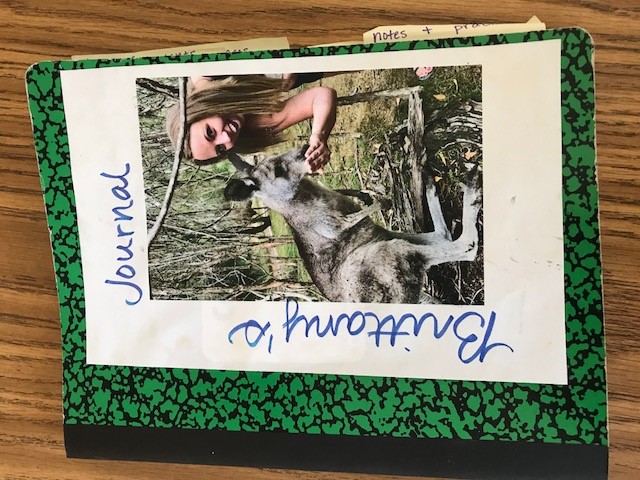 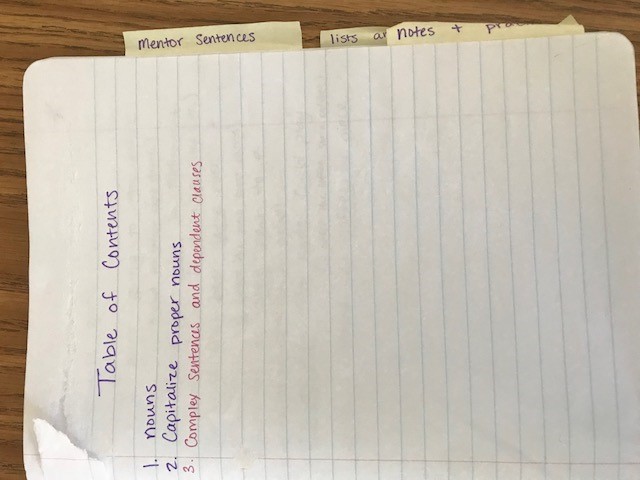 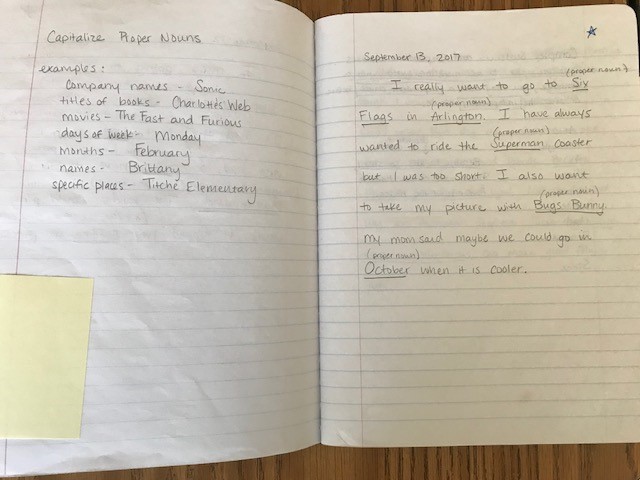 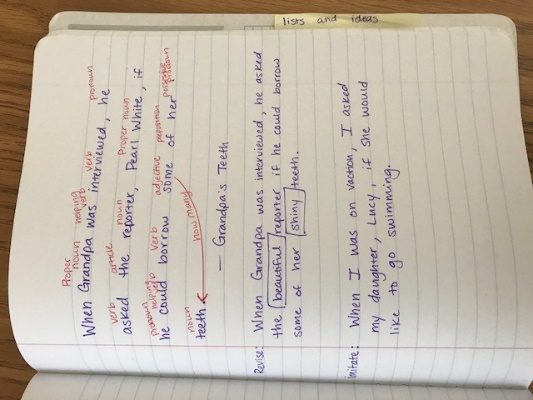 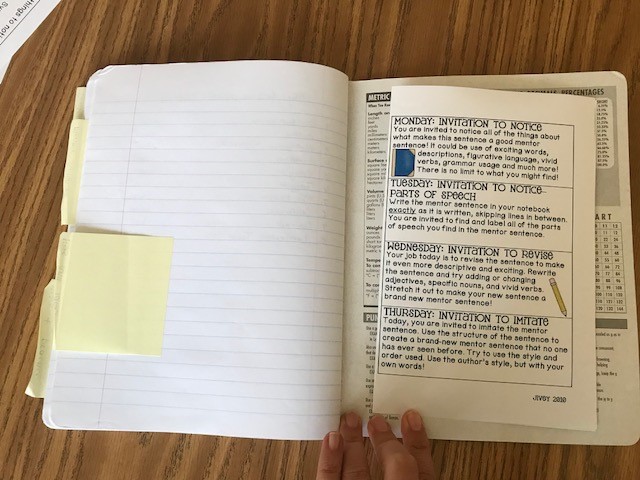 